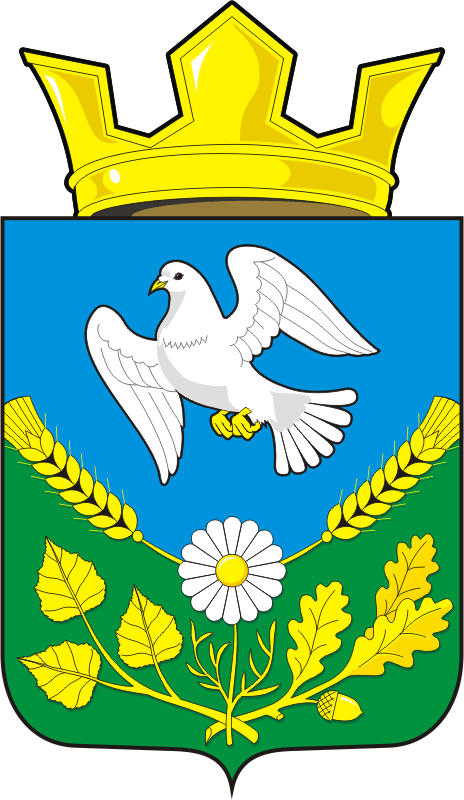 АДМИНИСТРАЦИЯ МУНИЦИПАЛЬНОГО ОБРАЗОВАНИЯ НАДЕЖДИНСКИЙ СЕЛЬСОВЕТ САРАКТАШСКОГО РАЙОНА ОРЕНБУРГСКОЙ ОБРАЗОВАНИЯ  РАСПОРЯЖЕНИЕс. Надеждинка     от 26.12.2019 г.                                                                                        № 18-рО назначении должностного лица, уполномоченного по организации вручения юбилейной медали. 1.Назначить должностное лицо, уполномоченное по организации вручения юбилейной медали «75 лет Победы в Великой Отечественной войне 1941-1945 гг.» Тимко Оксану Анатольевну – главу сельсовета. 2.Списки награждаемых юбилейной медалью граждан РФ (приложение 1).3.Распоряжение вступает в силу с момента подписания.4. Контроль за исполнением данного распоряжения оставляю за собой.Глава сельсовета                                                                          О.А.ТимкоРазослано: администрации сельсовета, прокуратуре района.            Приложение 1УТВЕРЖДАЮ
ГубернаторОренбургской области______________Д.В.ПаслерМ.П.СПИСОКграждан Российской Федерации, награжденных юбилейной медалью «75 лет Победа в Великой Отечественной войне 1941-1945 гг.» (Глава муниципального образования)_______________________________                 _________ Тимко О.А.М.П.             (подпись)                                                            (Ф.И.О.) СОГЛАСОВАНО(должность работника органа социальной защиты населения)_______________________________                 ___________________________М.П.             (подпись)                                                            (Ф.И.О.)Вручение медали награжденным по данному списку удостоверяется_____________________________________________________________________________(Глава муниципального образования)______________________________                 _________ Тимко О.А.М.П.             (подпись)                                                            (Ф.И.О.)№п/пФамилия, имя, отчествоДомашний адрес, телефонДокумент, на основании которого гражданин внесен в списокДата вручения медали и номер удостоверенияТруженики тылаТруженики тыла1Захарова Анна Сергеевнах.Туркестан, ул.Пушкина д.2 Удостоверение ветерана ВОВ2Миронченко Раиса Дмитриевнас.Надеждинка, ул. Центральная д.1Удостоверение ветерана ВОВ3Стрижак Агафья Куприяновнас.Яковлевка, ул. Колхозная д.27Удостоверение ветерана ВОВ4Харченко Надежда Даниловнас.Яковлевка, ул. Вертякова д.10Удостоверение ветерана ВОВ